2. RAZRED, 12. 5. 2020. HRVATSKI JEZIK                Riješene zadatke poslat ćeš učiteljici.Napiši u bilježnicu:Školski uradak                                  12. V. 2020.Riječi s glasovima č i ćPročitaj sljedeće riječi i stavi odgovarajući znak (č ili ć):sreca, pcela, vrtic, macka, kolac, kuca, vecer, noc, palacinke, vozac, djecak , kljuc, Božic, hocu, cetka, proljeceZatim nacrtaj u bilježnicu tablicu i riječi prepiši točno u tablicu.Ovu zadaću slikaj i pošalji učiteljici.……………………………………………………….………………………   	Ovo ne treba slati učiteljici.Vježbaj tablicu množenja i dijeljenja.Riješi 6., 7., 8. i  9. zadatak u udžbeniku str. 69.…………………………………………………………………………………PRIRODA I DRUŠTVO                   Ovo ne treba slati učiteljici.Zapiši u bilježnicu:Školski uradak                                  12. V. 2020.Putujemo autobusomAutobus je prometno sredstvo za prijevoz putnika koje prometuje cestom. Autobusni kolodvor  je mjesto s kojeg polaze i na koji dolaze autobusi.Na kolodvoru postoje blagajne, čekaonice i informacije. Putnici u autobus ulaze na peronu. Za putovanje treba kupiti putnu kartu koju u autobusu pregledava kondukter.Autobus vozi vozač prema unaprijed utvrđenom voznom redu.Za vrijeme vožnje se ponašamo pristojno i ne ometamo vozača i ostale putnika.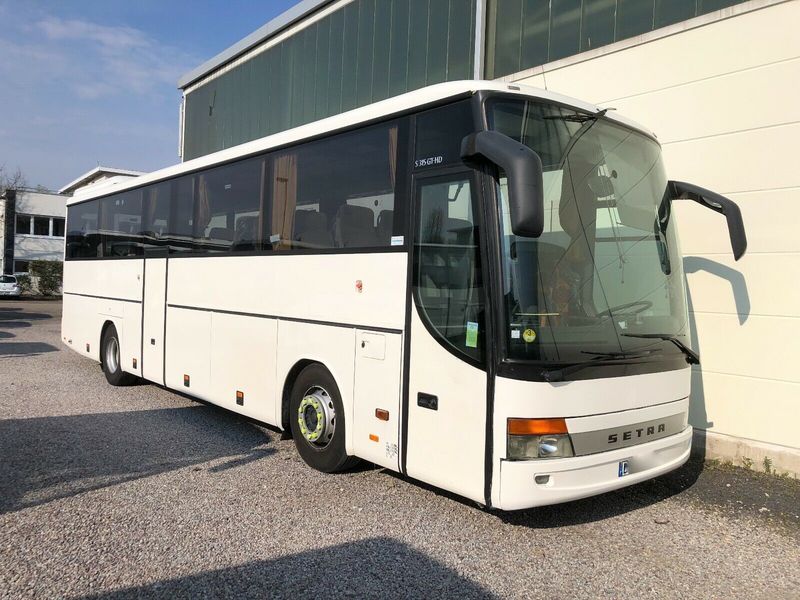 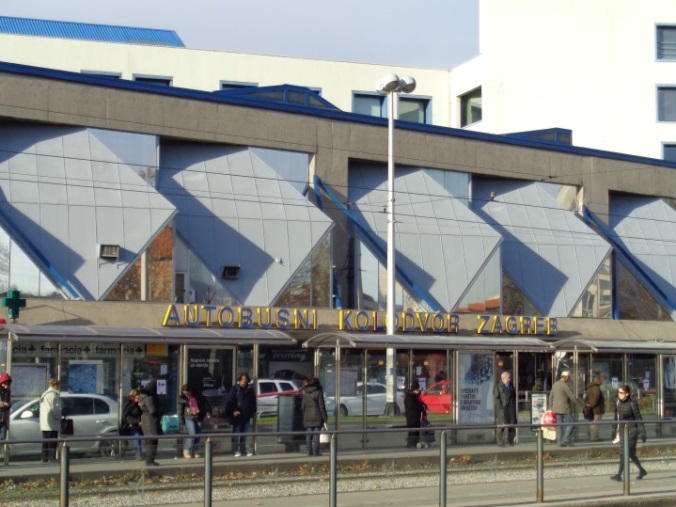 	autobus				Autobusni kolodvor Zagreb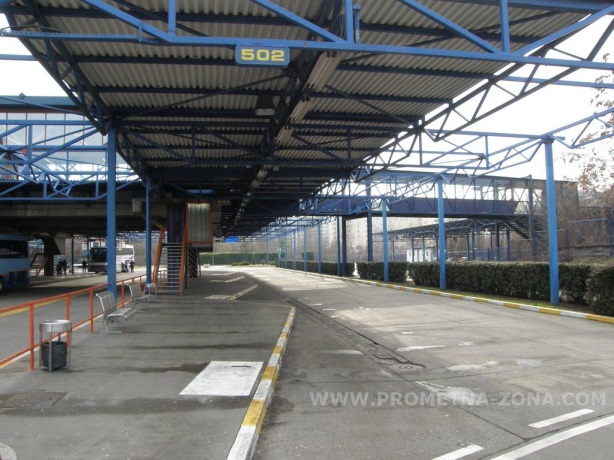 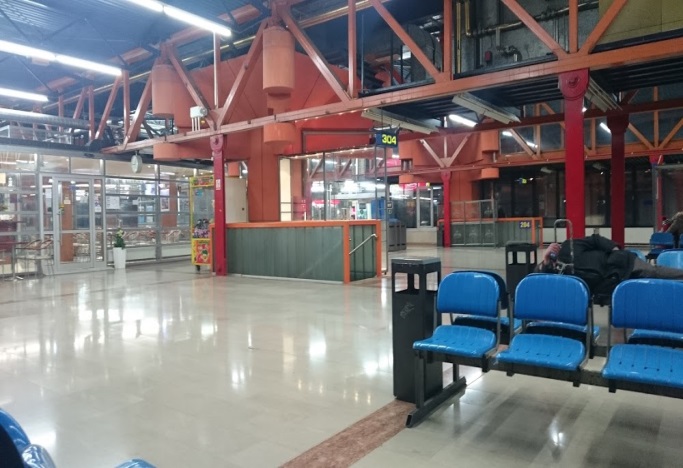 peroni za ulaz u autobus				čekaonicaČĆ